OBEC ÚŽICE POŘÁDÁ                           4. OBECNÍ PLES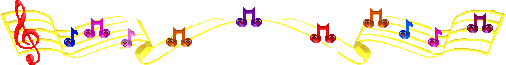 KDY?  27. 1. 2018, OD 20:00 HOD. KDE?  NA SÁLE OBECNÍHO  POHOSTINSTVÍ   V ÚŽICÍCH  (U Vraníka)K TANCI A POSLECHU HRAJE SKUPINA BONUSVSTUP POUZE VE SPOLEČENSKÉM ODĚVU!VSTUPNÉ: 100,-KČ, vstupenky jsou slosovatelnéČEKÁ VÁS BOHATÁ TOMBOLAvstupenky je možno zakoupit, či rezervovat v kanceláři OÚ na tel: 315 728 051